                                                                                        Bydgoszcz,21.04.2023r.UNIWERSYTET KAZIMIERZA WIELKIEGO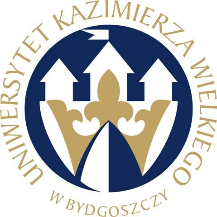 W BYDGOSZCZYul. Chodkiewicza 30, 85 – 064 Bydgoszcz, tel. 052 341 91 00 fax. 052 360 82 06NIP 5542647568 REGON 340057695www.ukw.edu.plModyfikacja swz            Działając na podstawie ustawy Prawo zamówień publicznych (t.j. Dz.U. z 2022 r. poz. 1710 ze zm.) Zamawiający przekazuje treść modyfikacji w postępowaniu o udzielenie zamówienia publicznego pn:  „USŁUGI CATERINGOWE  na potrzeby Uniwersytetu Kazimierza Wielkiego w Bydgoszczy ”W opisie przedmiotu zamówienia dot. części 1 zmienia się gramaturę dań tj .  kanapki Panini xl  minimum 300 gram, sałatki L minimum 250 gram.Kanclerz UKWMgr Renata Malak